Evidence-based Resources at Your Fingertips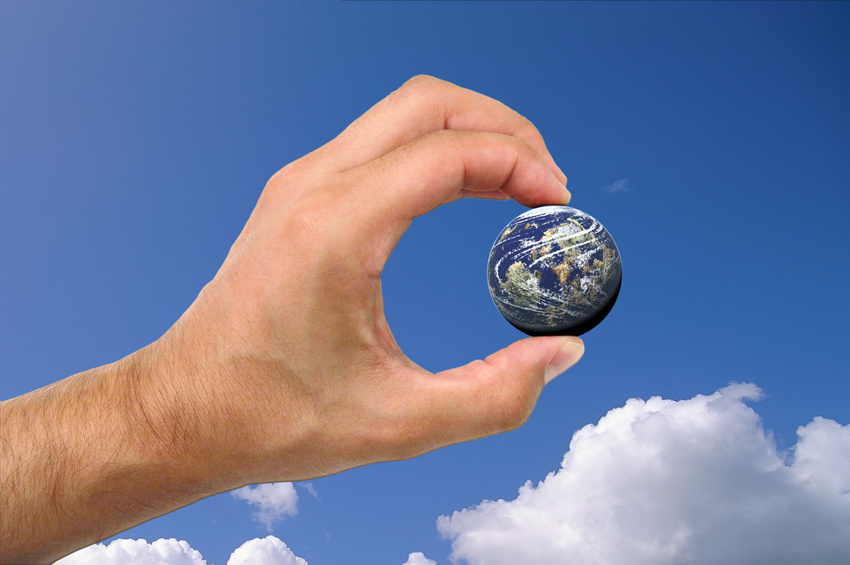 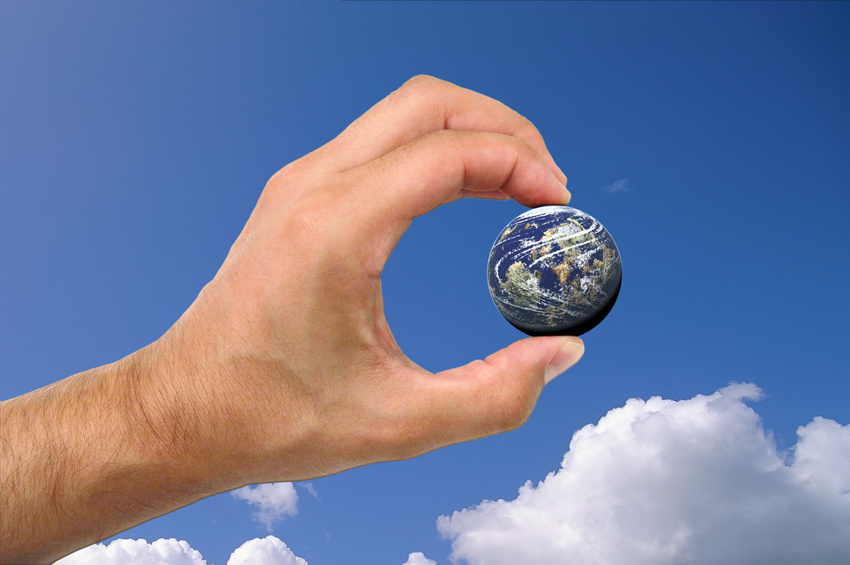 Observation/ Documentation/ Evaluation / Assessment/PlansObservation/ Documentation/ Evaluation / Assessment/PlansEvidenceEarly Childhood Curriculum, Assessment, and Program Evaluation  http://www.naeyc.org/positionstatements/capePromoting Positive Outcomes for Children with Disabilities: Recommendations for Curriculum, Assessment, and Program Evaluation  http://www.naeyc.org/files/naeyc/file/positions/PrmtgPositiveOutcomes.pdfFree AudiovisualThe ABCs of IEPs http://eclkc.ohs.acf.hhs.gov/hslc/resources/cinema/iep%20Video%20clips/TheABCofIEP.htmAuthentic Assessment in Early Intervention http://www.cde.state.co.us/media/ResultsMatter/RMSeries/AuthenticAssessInEI_SA.aspClips for Practicing Observation, Documentation and Assessment Skills http://www.cde.state.co.us/resultsmatter/RMVideoSeries.htm#01 Documentation as a Habit  http://www.cde.state.co.us/media/resultsmatter/RMSeries/DocumentationAsAHabit_SA.aspLinking Documentation and Curriculum http://www.cde.state.co.us/media/resultsmatter/RMSeries/LinkingDocumentationAndCurriculum_SA.aspUsing Documentation at Emerald Preschool  http://www.cde.state.co.us/media/resultsmatter/RMSeries/UsingDocumentationAtEmeraldPreschool_SA.aspUsing Video for REALLY Watching http://www.cde.state.co.us/resultsmatter/RMVideoSeries_EarlyIntervention.htm#topWatching Video Documentation with Children http://www.cde.state.co.us/media/resultsmatter/RMSeries/WatchingVideoDocumentationWithChildren_SA.aspWhat is Authentic Assessment? http://www.cde.state.co.us/resultsmatter/RMVideoSeries_GeneralInterest.htm#topOther AudiovisualThe SPECTRUM Project and Project ACT of the University of Colorado at Boulder, Department of Speech, Language and Hearing. (1999). A three-way conversation. Denver, CO:  Western Media Products.ElectronicAsking the right questions in the right ways: Strategies for ethnographic interviewing http://www.asha.org/Publications/leader/2003/030429/f030429b.htmAssessing young children's progress appropriatelyhttp://www.ncrel.org/sdrs/areas/issues/students/earlycld/ea500.htmAssessment considerations for young English Language Learnershttp://www.pewtrusts.org/uploadedFiles/wwwpewtrustsorg/Reports/Pre-k_education/Assessment%20for%20Young%20ELLs-Pew%208-11-07-Final.pdfEarly identification of culturally and linguistically diverse children (aged 0-5)http://www.nectac.org/~pdfs/pubs/earlyidmini.pdfIEP Basics http://eclkc.ohs.acf.hhs.gov/hslc/resources/cinema/iep%20Video%20clips/IEPBasics.htmIEP Videos     http://depts.washington.edu/hscenter/iep-videosLearning from Assessment Toolkit  http://eclkc.ohs.acf.hhs.gov/hslc/tta-	system/teaching/eecd/Assessment/Ongoing%20Assessment/lfa.htmlScreening and assessment of young English language learnershttp://www.naeyc.org/files/naeyc/file/positions/WWSEnglishLanguageLearnersWeb.pdfLanguage and LiteracyLanguage and LiteracyLanguage and LiteracyEvidenceFamily Literacy Research Briefhttp://depts.washington.edu/hscenter/sites/default/files/01_15m_inclusion_inservice/08_family_literacy/documents/family_literacy_research_brief.pdfLanguage and Literacy Development in Dual Language Learners: A Critical Review of the Researchhttp://cecerdll.fpg.unc.edu/sites/cecerdll.fpg.unc.edu/files/Brief%20%236%20Lang%20Final%207-15-11.pdfRobyak, A., Masiello, T., Trivette, C.M., Roper, N., & Dunst, C.J. (2007). Mapping the contemporary landscape of early literacy learning. CELLreviews, 1(1).http://www.earlyliteracylearning.org/cellreviews/cellreviews_v1_n1.pdfDunst, C.J., Trivette, C.M., & Hamby, D.W. (2007). Predictors of and interventions associated with later literacy accomplishments, CELLreviews, 1(3).http://www.earlyliteracylearning.org/cellreviews/cellreviews_v1_n3.pdfTrivette, C.M., & Dunst, C.J. (2007). Relative effectiveness of dialogic, interactive, and shared reading interventions. CELLreviews, 1(2).http://www.earlyliteracylearning.org/cellreviews/cellreviews_v1_n2.pdfWhat works for early language and literacy development: Lessons from experimental evaluations of programs and intervention strategies 
	http://www.childtrends.org/Files//Child_Trends-2011_06_10_FS_WWLanguage.pdfFamily Literacy Research Briefhttp://depts.washington.edu/hscenter/sites/default/files/01_15m_inclusion_inservice/08_family_literacy/documents/family_literacy_research_brief.pdfLanguage and Literacy Development in Dual Language Learners: A Critical Review of the Researchhttp://cecerdll.fpg.unc.edu/sites/cecerdll.fpg.unc.edu/files/Brief%20%236%20Lang%20Final%207-15-11.pdfRobyak, A., Masiello, T., Trivette, C.M., Roper, N., & Dunst, C.J. (2007). Mapping the contemporary landscape of early literacy learning. CELLreviews, 1(1).http://www.earlyliteracylearning.org/cellreviews/cellreviews_v1_n1.pdfDunst, C.J., Trivette, C.M., & Hamby, D.W. (2007). Predictors of and interventions associated with later literacy accomplishments, CELLreviews, 1(3).http://www.earlyliteracylearning.org/cellreviews/cellreviews_v1_n3.pdfTrivette, C.M., & Dunst, C.J. (2007). Relative effectiveness of dialogic, interactive, and shared reading interventions. CELLreviews, 1(2).http://www.earlyliteracylearning.org/cellreviews/cellreviews_v1_n2.pdfWhat works for early language and literacy development: Lessons from experimental evaluations of programs and intervention strategies 
	http://www.childtrends.org/Files//Child_Trends-2011_06_10_FS_WWLanguage.pdfAudiovisualAurelius Reading at Naptime  http://www.cde.state.co.us/resultsmatter/RMVideoSeries_UsingTechnology.htm#topBooks, Nooks, & Literacy Hooks http://www.earlyliteracylearning.org/books_nooks_literacy_hooks.phpGet in Step with Responsive Teaching http://www.earlyliteracylearning.org/get_in_step_with_resp_teach.phpInterests Lead to Learning   http://www.earlyliteracylearning.org/interests_lead_to_learn.phpMaking Room for Literacy     http://www.earlyliteracylearning.org/make_room_for_lit.phpPathways to Literacy     http://www.earlyliteracylearning.org/pathways_to_literacy.phpReading Rockets: videos and podcasts    http://www.readingrockets.org/podcastsAurelius Reading at Naptime  http://www.cde.state.co.us/resultsmatter/RMVideoSeries_UsingTechnology.htm#topBooks, Nooks, & Literacy Hooks http://www.earlyliteracylearning.org/books_nooks_literacy_hooks.phpGet in Step with Responsive Teaching http://www.earlyliteracylearning.org/get_in_step_with_resp_teach.phpInterests Lead to Learning   http://www.earlyliteracylearning.org/interests_lead_to_learn.phpMaking Room for Literacy     http://www.earlyliteracylearning.org/make_room_for_lit.phpPathways to Literacy     http://www.earlyliteracylearning.org/pathways_to_literacy.phpReading Rockets: videos and podcasts    http://www.readingrockets.org/podcastsElectronicAdapting literacy learning practices for young children with disabilities  http://eclkc.ohs.acf.hhs.gov/hslc/ecdh/Disabilities/Services%20to%20Children%20with%20Disabilities/Individualization/AdaptingLiteracy.htmCenter for Early Literacy Learning (CELL) 	http://www.earlyliteracylearning.org/The cognitive consequences of early bilingualism http://www.zerotothree.org/site/DocServer/29-2_Yoshida.pdf?docID=6821¡Colorín Colorado! 	http://www.colorincolorado.org/CONNECT Module 6: Dialogic Reading Practices  	http://community.fpg.unc.edu/connect-modules/learners/module-6Get Ready to Read!  http://www.ncld.org/Literacy instruction for individuals with autism, cerebral palsy, down syndrome and other disabilities		http://aacliteracy.psu.edu/Reading Rockets    http://www.readingrockets.org/Supporting Parent and Caregiver Involvement in Early Literacy Practices with Young Children from Diverse Backgrounds and Abilities (PowerPoints and handouts in English and Spanish) http://depts.washington.edu/hscenter/family-literacy-1Supporting Early Literacy in Natural Environmentshttp://www.walearning.com/resources/preschool/ (English and Spanish)Adapting literacy learning practices for young children with disabilities  http://eclkc.ohs.acf.hhs.gov/hslc/ecdh/Disabilities/Services%20to%20Children%20with%20Disabilities/Individualization/AdaptingLiteracy.htmCenter for Early Literacy Learning (CELL) 	http://www.earlyliteracylearning.org/The cognitive consequences of early bilingualism http://www.zerotothree.org/site/DocServer/29-2_Yoshida.pdf?docID=6821¡Colorín Colorado! 	http://www.colorincolorado.org/CONNECT Module 6: Dialogic Reading Practices  	http://community.fpg.unc.edu/connect-modules/learners/module-6Get Ready to Read!  http://www.ncld.org/Literacy instruction for individuals with autism, cerebral palsy, down syndrome and other disabilities		http://aacliteracy.psu.edu/Reading Rockets    http://www.readingrockets.org/Supporting Parent and Caregiver Involvement in Early Literacy Practices with Young Children from Diverse Backgrounds and Abilities (PowerPoints and handouts in English and Spanish) http://depts.washington.edu/hscenter/family-literacy-1Supporting Early Literacy in Natural Environmentshttp://www.walearning.com/resources/preschool/ (English and Spanish)InclusionInclusionEvidenceDEC-NAEYC  Definition and Position Statement on Early Childhood Inclusionhttp://npdci.fpg.unc.edu/resources/articles/Early_Childhood_Inclusion/National Professional Development Center on Inclusion. (2009). Research synthesis points on early childhood inclusion. Chapel Hill: The University of North Carolina, FPG Child Development Institute, Author.	http://npdci.fpg.unc.edu/resources/articles/NDPCI-ResearchSynthesis-9-2007National Professional Development Center on Inclusion. (2011). Research synthesis points on quality inclusive practices. Chapel Hill: The University of North Carolina, FPG Child Development Institute, Author.	http://npdci.fpg.unc.edu/resources/articles/NPDCI-	ResearchSynthesisPointsInclusivePractices-2011Print MaterialsMilbourne, S.A., & Campbell, P.H. (2007). CARA’s kit: Creating adaptations for routines and activities. Missoula, MT: DEC.     http://www.dec-sped.orgSandall, S.R., Hemmeter, M.L., Smith, B.J., & McLean, M.E. (2005). DEC recommended practices: A comprehensive guide for practical application in early intervention/early childhood special education. Missoula, MT: DEC.Sandall, S.R., & Schwartz, I.S. (2008). Building blocks for teaching preschoolers with special needs. 2nd ed. Baltimore: Paul Brookes.FreeAudiovisualBuilding Inclusive Child Care: Universal Design for Learning http://webapp.northampton.edu/video/bicc.wmvFacilitating Membership in Head Start Classrooms http://depts.washington.edu/hscenter/sites/default/files/04_news_resources/01_broadcast_calls/documents/20090701_autisim_spectrum_disorder.pptSpecial Quest Multimedia Training Library: Including Infants and Toddlers with Disabilitieshttp://eclkc.ohs.acf.hhs.gov/hslc/tta-system/teaching/Disabilities/Staff%20Support%20and%20Supervision/Orientation/specialquest-training-library/specialquest-multimedia-training-library.htmlStrategies for including children with disabilities in classroom activities http://eclkc.ohs.acf.hhs.gov/hslc/resources/cinema/Video%20Presentations/StrategiesforIn1.htmOther AudiovisualFreeman, T., Hutter-Pishgahi, L., & Traub, E. (2000). Welcoming all children: Creating inclusive child care. Bloomington, IN: Indiana Institute on Disability and Community. Jennings, J., & Kadmon, P. (2007). Boy in the world. Brooklyn, NY: Fanlight Productions. Sandall, S., Giacomini, J., Smith, B.J., & Hemmeter, M.L. (2006). DEC recommended practices toolkits. Missoula, MT: DEC.Project INTEGRATE. (n.d.). Integrating therapies into classroom routines. Order from Robin McWilliam robin.mcwilliam@siskin.orgStrong, B.E., & Tweedy, J. (2005). Song of our children. Boulder, CO: Landlocked Films.ElectronicAn Administrator’s Guide to Preschool Inclusionhttp://www.fpg.unc.edu/~assets/pdfs/pubs/AdmGuide.pdfCONNECT Modules 1-6     http://community.fpg.unc.edu/connect-modules/learnersHead Start Center for Inclusion 		http://depts.washington.edu/hscenter/Inclusion in Least Restrictive Environments      http://www.nectac.org/inclusion/Default.aspInclusion Matters podcast series       http://www.inclusivechildcare.org/podcast.cfm#10A Thinking Guide to Inclusive Childcare	http://www.disabilityrightswi.org/wp-content/uploads/2008/02/thinking-guide-to-inclusive-child-care.pdfTots-n-Tech Research Institute      http://tnt.asu.edu/Social-Emotional DevelopmentSocial-Emotional DevelopmentEvidenceEvidence-Based Social-Emotional Curricula for Children 0-5 Years and Their Families http://www.challengingbehavior.org/do/resources/documents/roadmap_2.pdfPromoting Social Behavior of Young Children in Group Settings: A Summary of Researchhttp://www.challengingbehavior.org//do/resources/documents/roadmap_3.pdfSocial-Emotional Development in Dual Language Learners: A Critical Review of the Research http://cecerdll.fpg.unc.edu/sites/cecerdll.fpg.unc.edu/files/Brief%20%237%20Soc%20Final%207-15-11.pdfWhat Works Briefs     http://csefel.vanderbilt.edu/resources/what_works.htmlWorking Paper on the Importance of Addressing Serious Emotional and Behavioral Problems Early  	http://www.developingchild.net/pubs/wp-abstracts/wp6.htmlAudiovisualCenter on the Social and Emotional Foundations for Early Learning (CSEFEL)http://www.vanderbilt.edu/csefel/resources/videos.html Laying foundations: Social and emotional development in the earliest yearshttp://eclkc.ohs.acf.hhs.gov/hslc/resources/cinema/EHS%20NRC%20Audio%20Cast/LayingFoundation.htmStudies in challenging behavior: Keys to understanding  http://eclkc.ohs.acf.hhs.gov/hslc/resources/cinema/EHS%20NRC%20Audio%20Cast/StudiesinChall.htmElectronicCenter for Early Childhood Mental Health Consultation      http://www.ecmhc.org/Center on the Social and Emotional Foundations for Early Learning (CSEFEL)  http://csefel.vanderbilt.edu/Creating Teaching Tools for Young Children with Challenging Behaviorhttp://www.challengingbehavior.org/do/resources/teaching_tools/ttyc.htmEarly Childhood Mental Health, Social-Emotional Development, and Challenging Behaviorshttp://www.nectac.org/topics/menhealth/menhealth.aspMaking Friends: Assisting Children’s Early Relationshipshttp://www.fpg.unc.edu/~snapshots/snap55.pdfMost Popular Resources on Promoting Social Emotional Developmenthttp://www.zerotothree.org/child-development/social-emotional-development/popular-resources-on-social.htmlObservation Toolkit for Mental Health Consultants 	http://www.ecmhc.org/observation_toolkit.htmlParent Training Moduleshttp://csefel.vanderbilt.edu/resources/training_parent.htmlPlay and friendship for children with disabilities  http://raisingchildren.net.au/articles/disabilities_play_and_friendship.htmlPromoting Social and Emotional Competence Moduleshttp://csefel.vanderbilt.edu/resources/training_modules.htmlRecognizing and Addressing Trauma in Infants, Young Children, and Their Families http://www.ecmhc.org/tutorials/trauma/index.htmlReview of Screening Instruments for Social Emotional Concernshttp://www.challengingbehavior.org/do/resources/documents/roadmap_1.pdfTeaching Tools for Young Children with Challenging Behaviorhttp://www.challengingbehavior.org/do/resources/teaching_tools/ttyc.htmTechnical Assistance Center on Social-Emotional Intervention for Young Children  (TACSEI)	http://www.challengingbehavior.org/Culture / DiversityCulture / DiversityCulture / DiversityEvidenceResponding to Linguistic and Cultural Diversity: Recommendations for Effective Early Childhood Education  http://www.naeyc.org/about/positions/pdf/PSDIV98.PDFWhere We Stand:  On responding to linguistic and cultural diversityhttp://www.naeyc.org/files/naeyc/file/positions/diversity.pdfThe Changing Face of the United States: The Influence of Culture on Early Child Developmenthttp://www.zerotothree.org/site/DocServer/Culture_book.pdf?docID=6921Responsiveness to ALL Children, Families, and Professionals: Integrating Cultural and Linguistic Diversity into Policy and Practicehttp://www.dec-sped.org/uploads/docs/about_dec/position_concept_papers/Position%20Statement_Cultural%20and%20Linguistic%20Diversity_updated_sept2010.pdf (position statement)Disparities in Early Learning and Developmenthttp://www.childtrends.org/Files/Child_Trends-2009_07_10_FR_DisparitiesEL.pdfEspinosa, L. (2010). Getting it right for young children from diverse backgrounds: Applying research to improve practice. Washington, DC: NAEYC.Responding to Linguistic and Cultural Diversity: Recommendations for Effective Early Childhood Education  http://www.naeyc.org/about/positions/pdf/PSDIV98.PDFWhere We Stand:  On responding to linguistic and cultural diversityhttp://www.naeyc.org/files/naeyc/file/positions/diversity.pdfThe Changing Face of the United States: The Influence of Culture on Early Child Developmenthttp://www.zerotothree.org/site/DocServer/Culture_book.pdf?docID=6921Responsiveness to ALL Children, Families, and Professionals: Integrating Cultural and Linguistic Diversity into Policy and Practicehttp://www.dec-sped.org/uploads/docs/about_dec/position_concept_papers/Position%20Statement_Cultural%20and%20Linguistic%20Diversity_updated_sept2010.pdf (position statement)Disparities in Early Learning and Developmenthttp://www.childtrends.org/Files/Child_Trends-2009_07_10_FR_DisparitiesEL.pdfEspinosa, L. (2010). Getting it right for young children from diverse backgrounds: Applying research to improve practice. Washington, DC: NAEYC.FreeAudiovisualAmerica’s Invisible Childrenhttp://eclkc.ohs.acf.hhs.gov/hslc/resources/cinema/Video%20Presentations/AmerisIvisible.htmThe Human Race: Diversity through the eyes of Childrenhttp://www.youtube.com/watch?v=GCp9Be6ec04&feature=relatedMulticultural and Diverse Learnershttp://www.youtube.com/watch?v=DefG6zMpWPc&feature=fvwAmerica’s Invisible Childrenhttp://eclkc.ohs.acf.hhs.gov/hslc/resources/cinema/Video%20Presentations/AmerisIvisible.htmThe Human Race: Diversity through the eyes of Childrenhttp://www.youtube.com/watch?v=GCp9Be6ec04&feature=relatedMulticultural and Diverse Learnershttp://www.youtube.com/watch?v=DefG6zMpWPc&feature=fvwOther AudiovisualChasnoff, D. (Director), & Cohen, H.S. (Executive Producer). (2000). That’s a family! San Francisco: Women's Educational Media. Education Services, Inc. (2000). A creative adventure: Supporting development and learning through art, music, movement and dialogue: A guide for parents and professionals. Alexandria, VA: Head Start Information & Publication Center.Chasnoff, D. (Director), & Cohen, H.S. (Executive Producer). (2000). That’s a family! San Francisco: Women's Educational Media. Education Services, Inc. (2000). A creative adventure: Supporting development and learning through art, music, movement and dialogue: A guide for parents and professionals. Alexandria, VA: Head Start Information & Publication Center.ElectronicAssistive Technology and Diversity Issueshttp://www.nectac.org/~pdfs/pubs/at.pdfCultural Influences on Early Language and Literacy Teaching Practiceshttp://main.zerotothree.org/site/DocServer/ZTT27-1_Parlakian.pdf?docID=11661Building Culturally & Linguistically Competent Services to Support Young Children, Their Families and School Readiness http://www.eric.ed.gov/ERICWebPortal/contentdelivery/servlet/ERICServlet?accno=ED485881Cultural Competency: What It Is and Why It Matters http://www.californiatomorrow.org/media/ccompetecy.pdfNational Center for Children in Poverty	http://www.nccp.org/National Center for Cultural Competencehttp://www11.georgetown.edu/research/gucchd/nccc/Promoting Cultural Diversity and Cultural Competency: Self-Assessment Checklist for Personnel Providing Services and Supports to Children in Early Intervention and Early Childhood Settingshttp://www11.georgetown.edu/research/gucchd/nccc/documents/Checklist.EIEC.doc.pdfReaching All Children: Understanding Early Care and Education Participation Among Immigrant Families	http://www.clasp.org/publications/child_care_immigrant.pdf Taking the Next Step? Preparing Teachers to Work with Culturally and Linguistically Diverse Children    http://journal.naeyc.org/btj/200511/DanielFriedmanBTJ1105.pdfAssistive Technology and Diversity Issueshttp://www.nectac.org/~pdfs/pubs/at.pdfCultural Influences on Early Language and Literacy Teaching Practiceshttp://main.zerotothree.org/site/DocServer/ZTT27-1_Parlakian.pdf?docID=11661Building Culturally & Linguistically Competent Services to Support Young Children, Their Families and School Readiness http://www.eric.ed.gov/ERICWebPortal/contentdelivery/servlet/ERICServlet?accno=ED485881Cultural Competency: What It Is and Why It Matters http://www.californiatomorrow.org/media/ccompetecy.pdfNational Center for Children in Poverty	http://www.nccp.org/National Center for Cultural Competencehttp://www11.georgetown.edu/research/gucchd/nccc/Promoting Cultural Diversity and Cultural Competency: Self-Assessment Checklist for Personnel Providing Services and Supports to Children in Early Intervention and Early Childhood Settingshttp://www11.georgetown.edu/research/gucchd/nccc/documents/Checklist.EIEC.doc.pdfReaching All Children: Understanding Early Care and Education Participation Among Immigrant Families	http://www.clasp.org/publications/child_care_immigrant.pdf Taking the Next Step? Preparing Teachers to Work with Culturally and Linguistically Diverse Children    http://journal.naeyc.org/btj/200511/DanielFriedmanBTJ1105.pdfDual Language LearnersDual Language LearnersEvidenceThe Cognitive Consequences of Early Bilingualismhttp://www.class.uh.edu/psyc/cogdev/__docs/publications/Zero_Yoshida.pdfEarly Dual Language Learninghttp://main.zerotothree.org/site/DocServer/29-1_Genesee.pdfEvaluating Early Care and Education Practices for Dual Language Learners: A Critical Review of the Researchhttp://cecerdll.fpg.unc.edu/sites/cecerdll.fpg.unc.edu/files/Brief%20%234%20EBP%20Final%207-15-11.pdfResponding to Linguistic and Cultural Diversity: Recommendations for Effective Early Childhood Education       http://www.naeyc.org/about/positions/pdf/PSDIV98.PDFSupporting Positive Language and Literacy Development in Young Language Minority Children: Research, Policy, and Practicehttp://www.acf.hhs.gov/programs/opre/other_resrch/lang_minority/lang_minority_overview.htmlFreeAudiovisualEarly Childhood Learning & Knowledge Center (ECLKC)http://eclkc.ohs.acf.hhs.gov/hslc/Dual%20Language%20Learners/DLL_%20Resources/GuidetoDualLan.htm   (multimedia resources)How do you support second-language learners in the classroom?http://www.youtube.com/watch?v=iXDJLNrsNgILinking Language and Literacy: Implications for Serving Linguistically Diverse Children Audio Casthttp://eclkc.ohs.acf.hhs.gov/hslc/resources/cinema/Linking%20Language%20and%20Literacy%20Audio%20Cast/LinkingLanguage.htmWeb SitesThe changing face of the United States: The influence of culture on early child development  http://www.zerotothree.org/site/DocServer/Culture_book.pdf?dicID=6921Building Culturally & Linguistically Competent Services to Support Young Children, Their Families and School Readiness http://www.eric.ed.gov/ERICWebPortal/contentdelivery/servlet/ERICServlet?accno=ED485881Challenging Common Myths about Young English Language Learnershttp://www.fcd-us.org/resources/challenging-common-myths-about-young-english-language-learnersColorín Colorado 	http://www.colorincolorado.orgA Common Language of Care - Welcoming and Supporting Dual Language Learners in Infant-Toddler Programs (audiocast)   http://www.ecqnet.tv/h_media/HS-Videos/2009-EHSNRC/0908-commonLanguage-eng.ramDual Language Learners in Early Care and Education Settingshttp://www.zerotothree.org/site/R?i=V2R04ARLwVgNuhXZ3hwI-ADual Language Learning: What Does It Take?http://eclkc.ohs.acf.hhs.gov/hslc/tta-system/teaching/eecd/Individualization/Learning%20in%20Two%20Languages/DLANA_final_2009%5B1%5D.pdf Early Childhood Learning & Knowledge Center (ECLKC) Cultural & Linguistic Responsiveness	http://eclkc.ohs.acf.hhs.gov/hslc/tta-system/cultural-linguisticResources on Linguistically Diverse Young Children and English Language Learners (ELL)     http://www.ecehispanic.org/work.html#briefsFamily-Professional CollaborationFamily-Professional CollaborationEvidenceFostering Parent and Professional Collaboration: Research Brief http://www.parentcenternetwork.org/assets/files/Parent%20and%20Professional%20Collaboration%20Research%20Brief%20-%20Final.pdfHaving Their Say: Parents Describe Why and How They are Engaged in Their Children’s Education  	http://www.parentinvolvementmatters.org/system_files/library/34.pdfThe School-Family Connection: Looking at the Larger Picture - A Review of Current Literature http://www.sedl.org/cgi-bin/pdfexit.cgi?url=http://www.sedl.org/connections/resources/sfclitrev.pdfPrint MaterialsFadiman, A. (1997). The spirit catches you and you fall down: A Hmong child, her American doctors and the collision of two cultures. New York: Noonday Press.Fialka, J. (2001). Dance of partnership: Why do my feet hurt? Young Exceptional Children, 4(2). http://danceofpartnership.com/DanceArticleSept06.pdfFialka, J. Feldman, A K. and Mikus, K.A. (2012) Parents and professionals partnering for children with disabilities: A dance that matters. Thousand Oaks, CA: Corwin Press.Lesser, L.K., Burt, T., & Gelnaw, A. (2005). Making room in the circle: Lesbian, gay, bisexual and transgender families in early childhood settings. San Rafael, CA: Parent Services Project.Lynch, E.W., & Hanson, M.J. (2011). Developing cross-cultural competence: A guide for working with children and their families (4th ed.). Baltimore, MD: Brookes.Pulido-Tobiassen, D., & Gonzalez-Mena, J. (1999). A place to begin: Working with parents on issues of diversity. Sacramento, CA: California Tomorrow.FreeAudiovisualCONNECT Module 3: Communication for collaborationhttp://community.fpg.unc.edu/connect-modules/learners/module-3CONNECT Module 4: Family-Professional Partnershipshttp://community.fpg.unc.edu/connect-modules/learners/module-4Reflections During the Final Home Visit http://www.cde.state.co.us/resultsmatter/RMVideoSeries_EarlyIntervention.htm#topSharing Documentation with Families http://www.cde.state.co.us/resultsmatter/RMVideoSeries.htm#topSharing Video Documentation with Families http://www.cde.state.co.us/resultsmatter/RMVideoSeries.htm#topUsing Video to Celebrate Progress http://www.cde.state.co.us/resultsmatter/RMVideoSeries_EarlyIntervention.htm#topUsing Video to Share with Family Members http://www.cde.state.co.us/resultsmatter/RMVideoSeries_EarlyIntervention.htm#topOther AudiovisualPerez-Mendez, C., & Moore, S.M. (2003). Language and culture: Respecting family choices. Boulder, CO: Landlocked Films, LLC.ElectronicCONNECT Module 3: Communication for collaborationhttp://community.fpg.unc.edu/connect-modules/learners/module-3CONNECT Module 4: Family-Professional Partnershipshttp://community.fpg.unc.edu/connect-modules/learners/module-4Parent/Family Engagement Resources    http://eclkc.ohs.acf.hhs.gov/hslc/tta-system/family/Family%20and%20Community%20Partnerships/New%20Parental%20InvolvementPreparing Educators to Engage Families   http://www.hfrp.org/publications-resources/browse-our-publications/teaching-the-teachers-preparing-educators-to-engage-families-for-student-achievementPlayPlayEvidenceThe importance of play in promoting health child development and maintaining strong parent-child bonds      http://www.aap.org/pressroom/PLAYfinal.pdfRecess and the importance of play: A position statementhttp://www.eric.ed.gov/PDFS/ED463047.pdfOverview of play: Its uses and importance in early intervention/early childhood special educationhttp://journals.lww.com/iycjournal/Fulltext/2011/07000/Overview_of_Play__Its_Uses_and_Importance_in_Early.2.aspx#Free AudiovisualImplications of play in early childhood  http://www.youtube.com/watch?v=nmwzNTpH40E&feature=relatedImportance of play      http://www.youtube.com/watch?v=mIayLh2P5C0&feature=relatedOutdoor play for young children      http://www.youtube.com/watch?v=hvYDT2u1CfgThe power of play      http://www.youtube.com/watch?v=XXyYQccegEk&feature=relatedPlay: A Vygotskian approach  http://www.youtube.com/watch?v=-SpC0INWo3o&feature=relatedPreschoolers and rough and tumble play  http://www.youtube.com/watch?v=8WJkz6i9bgI&feature=fvwrelYoung Cambodian children play on a homemade seesaw  http://www.youtube.com/watch?v=DCVYVmgibcUOther AudiovisualCenter for Child & Family Studies. (1993). Essential connections: Ten keys to culturally sensitive childcare. Sacramento, CA: California Department of Education.Education Services, Inc. (2000). A creative adventure: Supporting development and learning through art, music, movement and dialogue: A guide for parents and professionals. Alexandria, VA: Head Start Information & Publication Center.Gonzalez-Mena, J. (1996). Diversity: Contrasting perspectives. Crystal Lake, IL: Magna Systems.Gonzalez-Mena, J. (1996). Diversity and communication. Crystal Lake, IL: Magna Systems.NAEYC. (1998). Developing the young bilingual learner. Washington, DC: Author.ElectronicThe case for play      http://chronicle.com/article/The-Case-for-Play/126382/Children’s right to play: An examination of the importance of play in the lives of children worldwide	http://www.bernardvanleer.org/Childrens-right-to-play-An-examination-of-the-	importance-of-play-in-the-lives-of-children-worldwide?pubnr=1274&download=1Crisis in the kindergarten: Why children need to play in schoolhttp://www.communityplaythings.com/resources/articles/valueofplay/Kindergarten_8-page_summary.pdfFair play for children     http://www.fairplayforchildren.org/Freeplay network     http://www.freeplaynetwork.org.uk/Great play     http://www.greatplay.com/resources/links.htmlThe importance of pleasure in play   http://teacher.scholastic.com/professional/bruceperry/pleasure.htmPlaylink      http://www.playlink.org/